Science Student’s Association Meeting Attendance 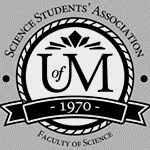 November Monday 16th, 2020Science Student’s Association Meeting MinutesNovember Monday 16th, 2020Called to Order: 6:47 PM
MotionsNovember 30th, 2020Position Name PresentPresident Eric VasasYesVice PresidentJaime McNichollYesChairpersonAnika KhanYesSecretaryJasmine TingeyYesSenatorDustin EricksonYesSenatorEmily KaloYesSenatorSerena PhilipsYesUMSU RepresentativeBryan KwakNo (excused)UMSU RepresentativeChloe McElheron YesUMSU RepresentativeKatelyn CasallaYesUMSU RepresentativeRiley ShannonYesAccessibility RepresentativeTristan RohatynskyYesIndigenous Students’ RepresentativeZoe QuillYesInternational Students’ RepresentativeJuanita Garcia YesLGBTTQ* RepresentativeN/AN/AWomen’s RepresentativeKyra CebulaYesTreasurerJustin CruzYesDirector of AcademicsTooba RaziYesDirector of CommunicationsZachary HiebertYesDirector of Special EventsRashawna Blair(No, regrets)Director of Student ServicesNatalie NguYesExecutive Assistant Stuti GuptaYesAcademic ProgrammerEthan LinNoAcademic Programmer Fares HossainNoCommunications programmer Sem PerezNoLounge ProgrammerAishat BelloYesSpecial Events ProgrammerAndrea WarzelNoSpecial Events ProgrammerDemi AndromidasNoSpecial Events ProgrammerSion YiNoSpecial Events ProgrammerTiffany Tantakoun YesStudent Services ProgrammerDana SegalYesStudent Services ProgrammerKanso AlakaNo Student Services ProgrammerSelina AudinoNoAcknowledgement to use of Treaty LandZoe Quill acknowledges that we are meeting on treaty land. Approval of AgendaEric and Tiffany to amend the agenda to add faculty updates in President report and tiffany to talk about potential Christmas party in other business.Eric Vasas motions to approve the amended agenda, Jaime McNicholl seconds : Motion passed.Approval of Minutes Eric Vasas motions to approve the previous meeting minutes from the meeting held on November 16th, 2020, Emily Kalo seconds; Motion passed.  Council Reports President & (Vice) President Eric reportsFaculty updates Had a few meetings with umsu and faculty about how things are running in scienceBrought up concerns Updates- met with department heads and addressed concerns brought up during town hall - passed message along to the other people - just to let them know and make sure that they are aware (course loads, sick notes etc.)Vestibule - this year – paperwork is finished  we SSA is going to cover most of the cost  comes from the endowment fund - be built in the summer  by fall/winter of next year for them to be done - entire council will have a say interms of what we would like to see in the building/study spaces etcBrought up Dr. Daina passing- to put a study room/place dedicated to her in her name Grading schemes- problem  A’s are not universal b/c each course is different- talking to krystyna  will make it her project to try to make it similar between each classes and there isn’t huge discrepancies Money- renovating spaces under parker  total estimate fun $75,000, to put some money towards the renovation Labs - brought up b/c profs told students that their only option is to just VW the class- brought up with Krystyna saying that its not only just that factor, could be profs don’t know the whole story - picked and chose what classes do or don’t have labs - labs are very safe lots of protective material etc, lots of safety precautions in place- after they receive a positive confirmed case then they’ll take next steps - no spread within the university so far- being very aware of cases and being mindful of this- if cases increase the two lab weeks at the beginning of January might not be able to proceed with this - this is brought up as a case by case situation  one persons situation can be different than another persons - authorized withdrawal vs voluntary withdrawal - some issues with authorized withdrawal for international students which is why there is a confusion between profs and students Katelyn asked  since they are not going to put out a statement who should students go and talk to  eric said to go to the department head The department heads or the advisors would handle this Going to the department head might be easier than going straight to the prof Not doing the lab component is no an option as a science student  what Krystyna saidEmily asked to possibly put up a graphic or something to inform students who they can go to in terms of voicing concerns  to confirm with Krystyna before releasing a graphic on this information If you are available during townhall meetings to be present and to show support for students as we are here to help voice students concerns SenateSerena Phillips reports:Items for ConsiderationSubmitted by: Student Senate CaucusSubmitted to: Jeff Leclerc, University Secretary, for advice on submission to the appropriatebody (ie. Senate Executive, other Senate Committees, as notice of Motions to Senate).
In Brief:● Beyond the Winter 2020 term, when COVID-19 first resulted in major lockdowns and necessitated a rapid transition to online delivery, students have continued to experience remote course delivery methods that decrease the quality of their learning experience and harm their outcomes, despite the best efforts of teaching staff.● Over the past couple of months, members of Student Senate Caucus have come torealize that many issues faced by their students span across faculties, requiring acampus-wide solution.● Student Senate Caucus proposes five (5) recommendations in the form of motions for debate and vote by the appropriate Senate bodies, as will be advised by UniversitySecretary Jeff Leclerc.Background:The emergence of COVID-19 has challenged our U of M community like never before.Thankfully, a swift transition to online learning was undertaken amidst unprecedentedcircumstances, enabling students to continue their education.
Previously, as a response to COVID-19’s interruption of the Winter 2020 academic term, theSenate Executive Committee approved a compassionate grading scheme for students. Thisincluded 3 broad options:1. Accept the letter grade received;2. Accept the letter grade received but exclude it from the UM GPA calculations; or3. Choose to have performance assessed as ‘Pass’ or ‘Fail’.This scheme was meant to protect students from facing academic difficulties as a result of theabrupt transition to online learning, which accompanied the tail end of their coursework in Winter 2020. The alternate grading scheme was abandoned in the Summer 2020 and Fall 2020 terms.Many other adjustments were also made to the benefit of students, such as suspending the policy on sick notes, and altering the academic calendar to allow for greater flexibility.Since then, many offices within the university administration have been working diligently to prepare instructors and students for the Fall 2020 term, namely the Centre for the Advancement of Teaching and Learning (CATL), which has produced numerous resources for instructors, the Marketing and Communications Office (MCO), the President’s executive team, and of course, the many instructors who have taken it upon themselves to adjust to the needs of their students.As a result, students who enrolled in courses for Fall 2020 reasonably believed that the system developed for online learning moving forward would have significantly improved from what they experienced in the winter; at least insofar that the course delivery and examination procedures would be better understood by professors, delivered in an organized manner, be fairer to students, and of overall higher quality.However, the difficulties posed by COVID-19 in the post-secondary sphere are enduring,both for institutions and their instructors. Despite the best efforts of all teaching staff, theFall 2020 term at the U of M has in many ways acted as a pilot for the delivery of online remotelearning. Ultimately, the term has been full of trial and error.While trial and error is often the best way to learn and identify better solutions, it is harmingstudents at the University of Manitoba. Presently, there exists a lack of quality andstandardization of online learning, which is having a tangible impact on student GPAs, mentalhealth, and academic careers. Beyond the Winter 2020 term, and into Fall, students havecontinued to experience remote course delivery methods that decrease the quality of theirlearning experience and harm their outcomes. To read testaments which detail the presentreality for U of M students, see Appendix A.In November 2020, the Student Senate Caucus submitted a proposal to the COVID-19Academic Committee to adopt a compassionate grading scheme for Fall 2020 and Winter 2021.However, additional measures should be considered to ensure that online learning does notcontinue to disadvantage students moving forward.With these realities in mind, please consider the recommendations detailed herein, which havebeen developed by Student Senate Caucus in consultation with a wide array of stakeholders,including Dr. Melanie Janzen and Dr. Martha Koch, members of the Assessment Working Groupand professors in the Faculty of Education.Item 1: Recommendation to post lectures online for later viewingObservations1. Among others, the University of Manitoba Students Union (UMSU), the ScienceStudents Association (SSA), and the Faculty of Agriculture Students’ Organization(FASO) have received student concerns as it pertains to the inaccessibility of live videolectures during COVID-19 due to poor local internet connectivity.2. A poor internet connection causes students to miss crucial information being deliveredlive due to all or a combination of: muffled audio, inconsistent audio, stalled audio,pixelated video, video that cuts in and out, or a complete loss of connection which kicksstudents out of the classroom until connection can be restored.3. The learning outcomes of Indigenous students and students living rurally aredisproportionately impacted by these issues.4. Fostering student success is a value held dear at the University of Manitoba.Recommendation:The Student Senate Caucus (SSC) recommends:THAT for the remainder of primarily online remote delivery during COVID-19, efforts be made to increase instructors’ awareness of the limited internet connectivity for many students, and require instructors to either:a. Pre-record their lecture and upload to UM Learn;b. Create PowerPoint presentations with audio annotations on each slide, andupload to UM Learn; orc. Record real-time lectures (with student consent) and upload to UM Learn for later viewing. THAT these posted lectures remain accessible for a reasonable period of time.Item 2: Recommendations to improve the implementation of E-proctoringObservations1. There has been an influx in the number of students reporting to the Student CounsellingCentre with anxieties surrounding the possibility of being falsely accused of academicdishonesty, or, claiming they have already been falsely accused and found guilty.2. Historically, when students have reported to the Counselling Centre following disciplinaryallegations, they more often than not admit to misconduct. However, the opposite hasbeen observed in Fall 2020, with most students maintaining their innocence.3. There is an increased concern among students that the reported rise in academicdishonesty may contribute to a guilty ruling against an honest student.4. Simple measures will significantly improve the student testing experience, and allowstudents to focus foremost on demonstrating their knowledgeRecommendation:The Student Senate Caucus (SSC) recommends:THAT all instructors choosing to employ Respondus Monitor or other e-proctoring methods be required to utilize an ‘environment scan’ feature (or equivalent) prior to the commencement of an assessment, allowing students to demonstrate their workspace is free of any prohibited material, thereby equipping professors with additional academic integrity assurance, easing student anxieties surrounding the risk of false suspicion, and providing evidence in the case of disciplinary proceedings;FURTHER, THAT instructors: a) disseminate information about what is and is not permitted during the online exam for the course in question, b) describe the protocol students should follow if they encounter a disruption during an exam, and c) where applicable, review and audit footage before pursuing disciplinary action; AND FURTHER, THAT disciplinary committees be instructed to keep in mind that while academic dishonesty may have increased amid COVID-19, this observation is not to change the way evidence is weighed in individual disciplinary cases, such that insufficient evidence results in guilty verdicts.Item 3: Recommendation to safeguard students from the consequences of connectiondifficulties during the submission of live online assessmentsObservations1. Internet connectivity can be unpredictable, especially when a network is overloaded with activity or operating in a remote geographical location.2. Indigenous students and students living rurally are disproportionately impacted by these issues.3. Understanding that internet failure may have consequences on their grade - especially if an interruption causes them to be unable to submit on time - student performance often becomes hindered by anxiety.4. Connection interruptions are largely outside of the student’s control.Recommendation:The Student Senate Caucus (SSC) recommends:THAT, so as to account for students losing their internet connection during live online assessments, instructors not penalize late submissions for such assessments, so long as efforts are made by the student to submit in a reasonable timeframe (taking into consideration local power or service outages, and geographical location of the student, among other considerations), or else, instructors be required to offer an alternate assessment opportunity for the student free of penalty.Item 4: Recommendation to foster student success in the COVID-19 era through ensuringstudent workloads are consistent with pre-COVID credit hour expectationsObservations1. While online learning has challenged teaching staff with developing alternateapproaches to assessment, students have submitted concerns to both UMSU and theuniversity that they are feeling overwhelmed by the unique circumstances presented by the online learning environment, which may include but are not limited to: increased volume of self-study, greater number of assignments, and asynchronous lectures that run significantly longer than scheduled class times.2. Student success is an institutional priority, and instructors are still coming to terms with how to best transition in-person instruction to online instruction.Recommendation:The Student Senate Caucus (SSC) recommends:THAT instructors review their course outlines to determine the workload required (class time, readings, other learning activities, assessments etc.) and ensure that the amount of coursework is consistent with pre-COVID expectations.Item 5: Recommendation to prohibit online examination features which preventtest-takers from going back-and-forth between questionsObservations1. In normal settings, students can flip between exam pages and strategically approachtheir testing.2. Hundreds of students have been prevented from doing so when taking assessments thatuse online software in the Fall 2020 term, and have subsequently been disadvantaged inthe testing environment.3. It is important to maintain a testing environment which best allows students todemonstrate their knowledge.4. Preventing students from going between testing pages has no proven pedagogicalbenefit.RecommendationThe Student Senate Caucus (SSC) recommends:THAT the use of online examination features which prevent test takers from going backand forth between questions be prohibited for use by instructors, for example, throughremoving or disabling this widget in the assessment tools available in UM Learn.End of proposal - Thank you for your consideration.Note: While many instructors are already carrying out their duties in a way that aligns with themeasures laid forth in these recommendations, having these expectations codified by theUniversity Senate would ensure all students receive fair and equal treatment, which has notbeen the case in Fall 2020. As such, consideration of the aforementioned items by the Senateremains a priority for the Student Senate Caucus.
Senate Report Student senate caucus had an emergency meeting to talk about two proposals about compassionate grading and online learning to submit to senate The recommendations for the online learning are in the attached documents. The main points areProfs upload recordings of their lecture to um learn and remain accessible for a reasonable period of time Require Respondus monitor or other E-proctoring methods use an environment scan so students can show their workspace is free of prohibited materials Students not be punished for late submissions of assignments, disrupted tests, etc. due to the loss of internet connectionsProfs review their course outlines to ensure that the workload and coursework required for the course is consistent with pre-COVID expectations Student senate proposed the following recommendations about compassionate grading to the COVID-19 academic committee THAT the University of Manitoba implement a set of compassionate grading options for students in the Fall 2020 and Winter 2021 terms. Specifically, allow students to either: Keep their final grades; Exclude up to one course from the UM GPA calculations, in each term; or, Claim a PASS/FAIL for up to one course in each term. AND, allow students who are completing in-person coursework to: Temporarily halt such activities; and, Receive a prerequisite waiver from the faculty; and, Claim an Incomplete (I)* grade until such a point that the in-person activity may be safely resumed by the student at their reasonable discretion, which may be beyond traditional deadlines, as opposed to the options that are currently being offered to students variably at the discretion of academic units. FURTHER, THAT messaging be provided to instructors encouraging a culture of compassionate consideration for students amid COVID-19, which is to be carried out on a case-by-case basis, including, but not limited to: offering a Continuing Grade (CO)* option for students. This proposal was not well received but it was passed unto the COVID-19 steering committee where it was reworked into a new proposal. The new proposal is as followsFor a single courseKeep your given grade as is; or Exclude your grade from your GPA Across the board (no limit on the number of courses) VW up until the end of finals Some sort of compassionate AW framework that goes past health/family issues and includes online learning considerations (depends on what Todd Mondor puts together)  This new proposal is being referred back to the COVID-19 academic committee except for the AW proposal which is being submitted to senate by Todd Mondor Pass/Fails  don’t help science studentsUMSUUMSU Board of Directors MeetingNovember 26, 2020, 6:30pmSkype MeetingUMSU Reports:Presentation from CASAMotions0497Affirmation of Membership in CFSOpposed:Jelynn, Kristin and Brendan spoke against the motion. “UMSU needs advocacy and CFS are activists, there is a time and place for this, but it does not fill UMSU’s needs” “not transparent in their advocacy”They took ownership for a lot of advocacy that’s been done at the union level that they had nothing to do with. It was stated that the meetings they had at the provincial level were not leading to actions. UMSU tried to put a motion through to allow referendum voting online that was tabled because it was not deemed an “emergency”. Jelynn challenged their chairperson on this and was defeated.In the past 7 years, from when UMSU first tried leaving CFS, they began to stop listening to motions that UMSU put forward. Students at the University of Manitoba pay nearly 400,00$ to CFS every year, about 10 million in total since our joining“and a lot of the things they can do, UMSU can do better and for less money.” “UMSU is perfectly self-sufficient and we get no return on our investment with CFS, we have no use of their services.”Recent Annual General Meeting for CFS happened recently, some testimonials from exec:Undemocratic motion (they suspended their bylaws which states that they need to have a 5 day AGM) to shorten the AGM from 5 days to 3 days even though its all being held online, getting rid of budget committee, tabled all motions that were not “emergency motions”Shortened meeting time did not allow full deliberation on the budget, motions made from UMSU In Favor:Defederating from the CFS this year would be the greatest waste of time, resources, funds during a global pandemic. The provincial government is already attacking students with Bill 33, it would not be smart to close our advocacy avenues.CFS was able to beat the legislation similar to Bill 33 in Ottawa. CFS mobilizes students against the provincial government instead of trusting them to decide in our best interest. Should focus on fighting harmful pieces of legislation instead of spending time trying to defederate from the CFS. Ultimately the BOD voted against the motion to reaffirm membership with CFS.President (no report disseminated) No strike will be voted on this term, but Jelynn/Kristen are taking action already to protect students next term for when the bargaining opens up again.Formal report will be shared at a later date. Campus AdvocacySubmission by Student Senate Caucus to the COVID-19 Academic Committee to Adopt CompassionateThe proposal was submitted to Mark Torchia, Chair of the COVID-19 Academic Committee on Sunday evening, for discussion by the wider committee on Tuesday, November 24th.a) keep their final gradeb) exclude up to one course from the UM GPA calculations in each term orc) claim a pass fail for up to one course in each term. Quality Re: Online Learning P1. UMSU Executive has been receiving a great deal of student complaints regarding the compromised quality of online learningmost of the student complaints reaching UMSU were arising out of FASO, SSA, and CSA five (5) items for submission to Jeff Leclerc, University Secretary, who will advise on the appropriate body to review the items Academic DishonestyKrystyna Koczanski, Associate Dean (Student Experience) in the Faculty of Science, was vocal in expressing - in her view - the need for UMSU to take action and help the University curtail this problem.VPA will be meeting with Laurie Schnarr, Associate Dean Koczanski, and others, to discuss how UMSU can collaborate with University Offices to help run some sort of Academic Integrity Campaign.Counselors brought up how there has been a significance in the amount of students being accused of academic dishonesty etc, lots of students complaining about this situation, how most are being accused though they believe they are innocent etcSafe change rooms at the ALCRecommendation 1: Install fixtures in the change rooms that promote safety and inclusivity for transgender students, such as containers for menstrual hygiene products in the men’s change room and biohazardous waste containers in both change rooms.Recommendation 2: For the comfort and safety of all community members, create more private, single stall shower spaces in the men’s and women’s change room, and add clothing hooks within these spaces. Recommendation 3: Amid COVID-19, ensure the safety and accessibility of the ALC for members of the transgender community and those with accessibility needs by opening the community change roomRecommendation 4: That there be a dedicated gym time for the transgender and non-binary community, separate from the women’s time, and that appropriate measures be taken to inform the trans community of the opportunity to participateRecommendation 5: In all future recreation space infrastructure projects, ensure that vulnerable communities on campus are consulted for their input on how proposed new spaces can be made more inclusive. This can be done with the support of UMSU’s VP Advocacy, and UMSU’s LGBTT+ Representative.Recommendation 6: That the University work with UMSU to provide annual Consent Culture Training to Bison athletes through campus advocacy group Justice for Women (JFW).Quality Re: Online Learning P2. (reported on by senate)Item 1: Recommendation to post lectures online for later viewingTHAT for the remainder of primarily online remote delivery during COVID-19, efforts be made to increase instructors’ awareness of the limited internet connectivity for many students, and require instructors to either: a. Pre-record their lecture and upload to UM Learn; b. Create PowerPoint presentations with audio annotations on each slide, and upload to UM Learn; or c. Record real-time lectures (with student consent) and upload to UM Learn for later viewing. THAT these posted lectures remain accessible for a reasonable period of time.Item 2: Recommendations to improve the implementation of E-proctoringTHAT all instructors choosing to employ Respondus Monitor or other e-proctoring methods be required to utilize an ‘environment scan’ feature (or equivalent) prior to the commencement of an assessment, allowing students to demonstrate their workspace is free of any prohibited material, thereby equipping professors with additional academic integrity assurance, easing student anxieties surrounding the risk of false suspicion, and providing evidence in the case of disciplinary proceedings; difficulties during the submission of live online assessmentsFURTHER, THAT instructors: a) disseminate information about what is and is not permitted during the online exam for the course in question, b) describe the protocol students should follow if they encounter a disruption during an exam, and c) where applicable, review and audit footage before pursuing disciplinary action; AND FURTHER, THAT disciplinary committees be instructed to keep in mind that while academic dishonesty may have increased amid COVID-19, this observation is not to change the way evidence is weighed in individual disciplinary cases, such that insufficient evidence results in guilty verdicts.Item 3: Recommendation to safeguard students from the consequences of connectionTHAT, so as to account for students losing their internet connection during live online assessments, instructors not penalize late submissions for such assessments, so long as efforts are made by the student to submit in a reasonable timeframe (taking into consideration local power or service outages, and geographical location of the student, among other considerations), or else, instructors be required to offer an alternate assessment opportunity for the student free of penalty.Item 4: Recommendation to foster student success in the COVID-19 era through ensuring student workloads are consistent with pre-COVID credit hour expectationsTHAT instructors review their course outlines to determine the workload required (class time, readings, other learning activities, assessments etc.) and ensure that the amount of coursework is consistent with pre-COVID expectations.Item 5: Recommendation to prohibit online examination features which prevent test-takers from going back-and-forth between questionsTHAT the use of online examination features which prevent test takers from going back and forth between questions be prohibited for use by instructors, for example, through removing or disabling this widget in the assessment tools available in UM Learn.Community EngagementMarketing/ EngagementImportant Posts to inform your students/council about:Indigenous Students Month: Programming continues.Holiday Hampers: We’ve already received over 150 applications!Sustainability Working Groupundertaking review of the university’s sustainability policy which is up for review in the New Yearstarted coordination with the UMSU business managers in order to collaboratively develop an ethical and sustainable purchasing policy for our different businesses.Black History MonthIf you’d like to be involved, shoot Tino a line vpce@umsu.caHampers 2020Please mail check by January 29th FinanceClub Spacehave changed the way club space is rented in Helen Glass new way will allow all 206 UMSU clubs to have access to spaceThe space will also be rentable to councils and the general student for meetings, events, study space and more.Student LifeUpdates on Hampers and CFS NGMCommunicationsNothing to ReportCouncillor Reports Special EventsTiffany reports - talking about what we could do for the Christmas party - talking about moving funds  if we spend less than 100 we can get exec to approve it right away - if It is more than $100 then the whole council would have to approve it - Andrea had the idea for best decorated zoom background - Katelyn suggested to do something all in one night to have a series of events - Eric put the idea forward about doing secret Santa - Eric  last year made a Kahoot about things people have said etc.- can play among us - Deciding what day to do it on – tiff put a poll on slack – most popular days were the 27th and the 28th  AcademicsNothing to reportLounge ProgrammingNothing to reportAccessibility Nothing to reportLGBTTQ*Nothing to reportWomen’s Kyra CebullaUpcoming Collaboration with UMSU Womyn’s Representative and the Womyn’s CentreMet with the UMSU Womyn’s Representative to plan an upcoming meditation night event for all who identify as womyn.Purpose of event is to foster a supportive environment for womyn to come together and empower/ inspire each other through the art of meditation.It will be a great opportunity for womyn to relax and destress before exams as the meditation will focus on mindfulness and stress relief.Event will be on December 11th at 6pm over zoom. Womyn’s Center took care of hiring the meditation instructor and my role is to develop the advertising for the event and provide the prizes.Prizes will be award to two people who have RSVP’d to the event. Prizes will be decided by entering names into a random name generator to ensure they are awarded fair.Prizes will consist of two $15.00 Starbucks Gift Cards coming out of my SSA Womyn’s Rep budget. IndigenousZoe Quill Reports:Summer Research Information SessionInformation session about research awards for Indigenous students on Tuesday, December 1st from 3:00-3:30 pm via Zoom  will be recordedCollaborating with David Hebert (Chemistry Professor) and Justin Rasmussen (Student advisor at ISC)Ongoing promotion across multiple Indigenous pages on social media and SSA’s channelsEric asked if students will be recorded, Zoe asked that consent was given to record presenters etcCommunity ScholarshipsCurrently available to students with a deadline on December 11th at 11:59 pmInternationalNothing to reportStudent ServicesStudent Services ReportSkip the Dishes Giveaway on InstagramPost went up on Wednesday, November 25thGiveaway ended on Friday, November 27, 2020Winners of the 4 $25 gift cards:@tristenhutter@parth_taneja@rohansethi_19@jenny.wattt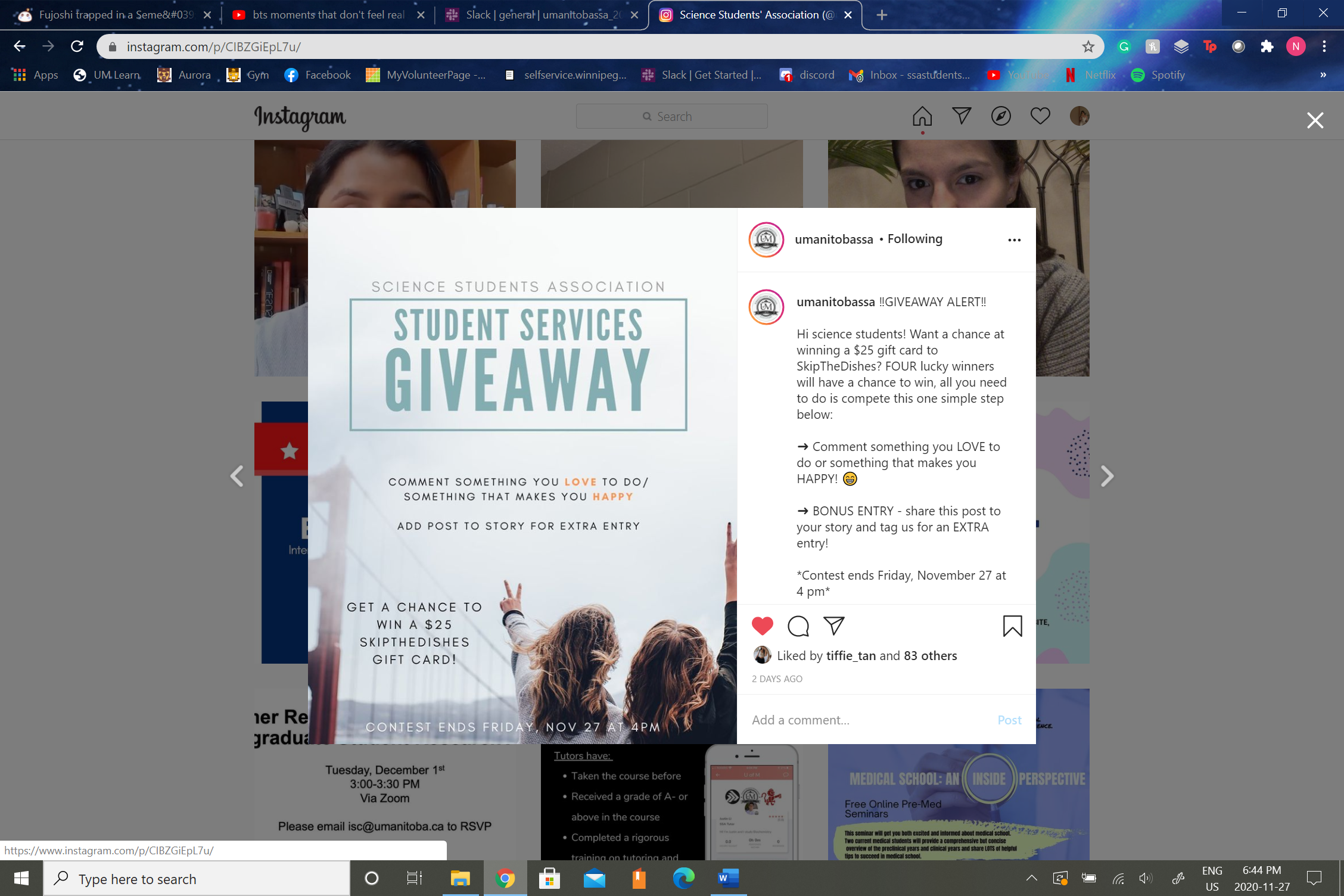 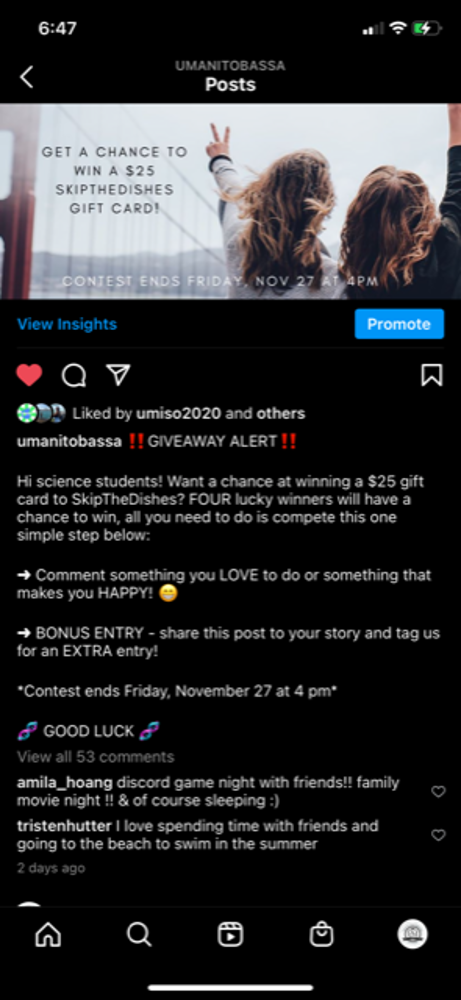 Exam CramsSend out faculty email with a google survey to enter Promote on Instagram10 $25 or $50 giftcards (depending on budget) 2 of each:StarbucksAmazonDoor dashSkip the DishesTim HortonsEric asked if we should do 15, $25 giftcards  give more to more students if you put 3 giftcards at a $25 value for each place TreasurerNothing to ReportCommittee Reports ExecutiveNothing to reportBy-LawsNothing to reportOther BusinessImportant Dates/Notes- Katelyn suggested to do like a coffee break meeting thing once in a while like what profs do as well - something to talk about for the winter term in terms of meetings DismissalEric motions for dismissal at 8:08 PM, Emily seconds; Motion passed. Motion Regarding:  Holiday Party fundingCategory: FundingMotion: to approve up to $600 to be put toward the team bonding partyMotion: to approve up to $600 to be put toward the team bonding partyStatus: PassedMoved By: Tiffany Tantakoun
Seconded By: Kyra Cebula Status: PassedMoved By: Tiffany Tantakoun
Seconded By: Kyra Cebula Motion Regarding:  Category: Motion: Motion: Status: Moved By:  
Seconded By: Status: Moved By:  
Seconded By: 